Exercise 2 : Resimlerle kelimeleri  eslestiriniz.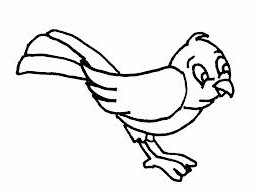 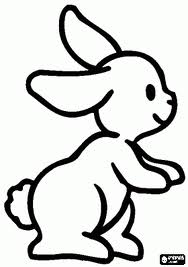 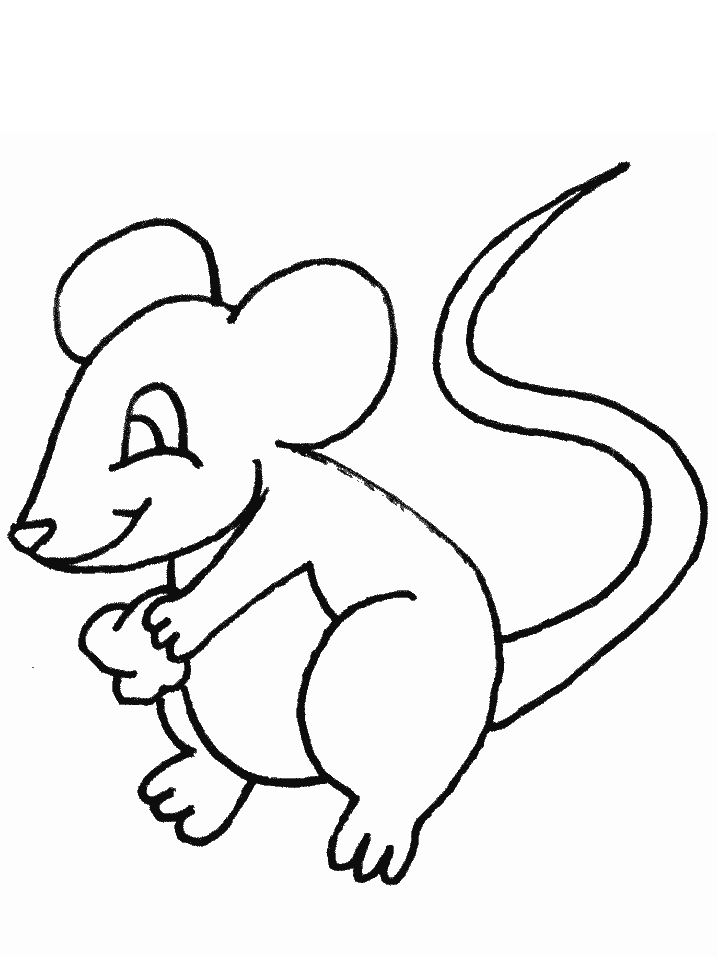 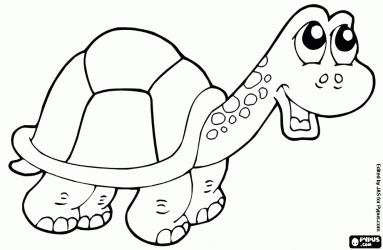 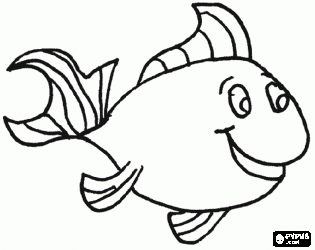 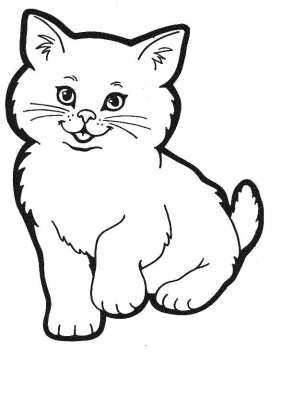 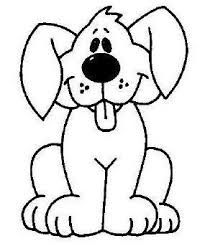 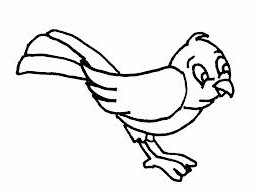 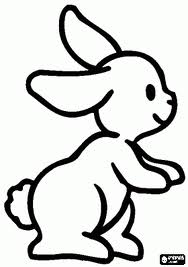 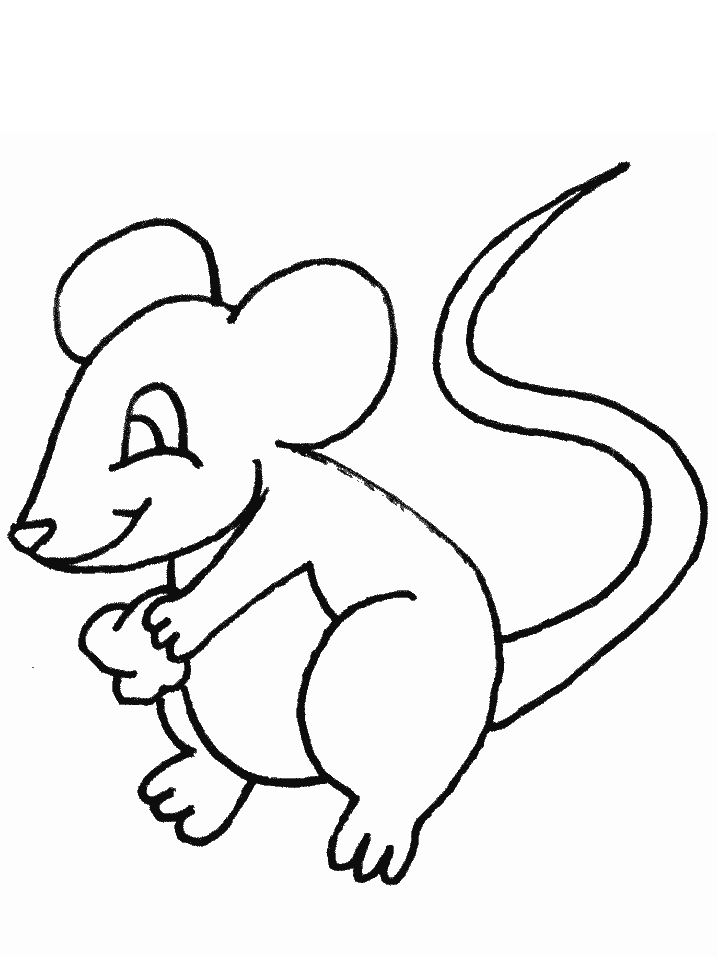 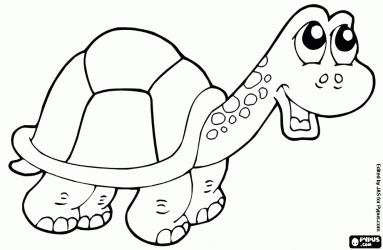 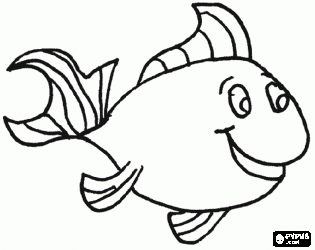 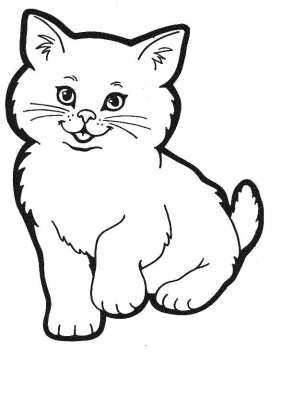 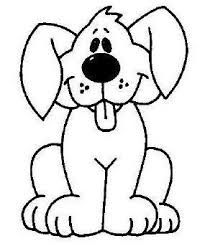        Exercise  3  :  Boşluklara doğru kelimeleri yazınız.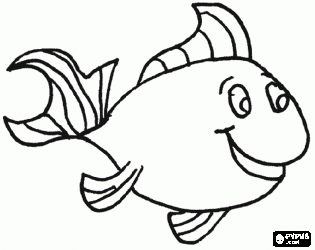 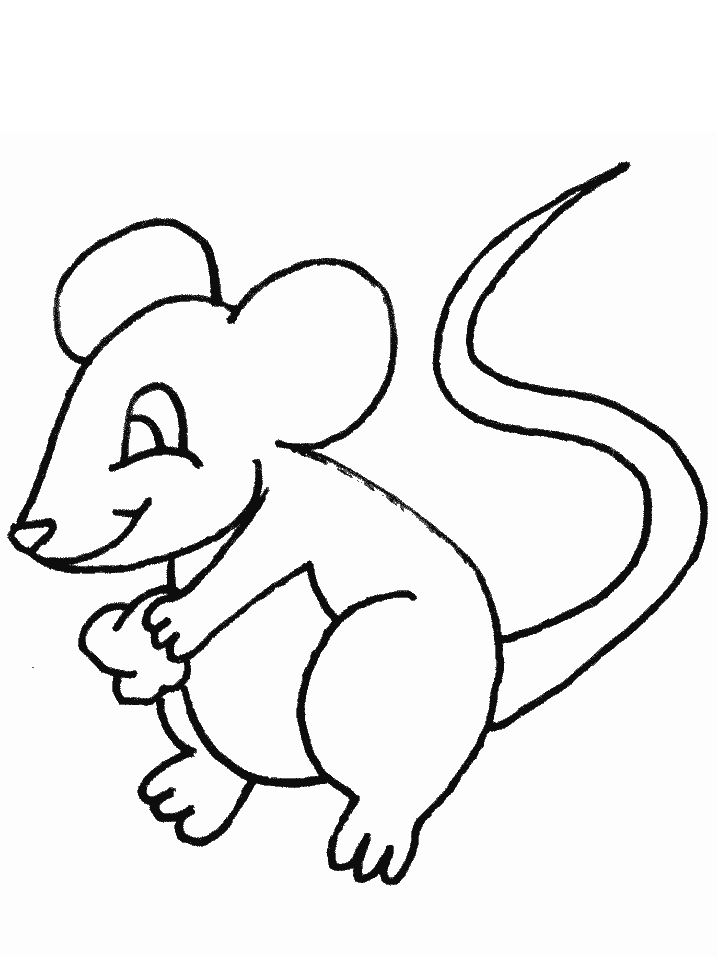 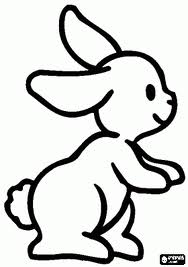 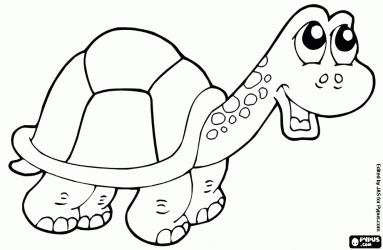 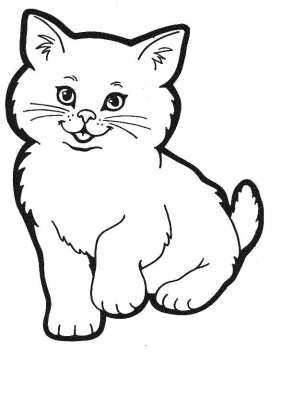 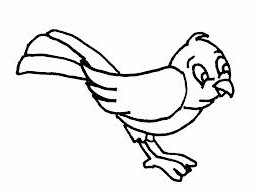 